СОГЛАСОВАНОПредседатель профсоюзного комитета ГБПОУ РО «ККПТ»_______________В. В. БогушПротокол №___ от «___»____2023 г.ПОЛОЖЕНИЕ о требованиях к одежде и внешнему виду обучающихся ГБПОУ РО «Красносулинский колледж промышленных технологий»1. Общие положения1.1. Настоящее положение устанавливает определенные требования к одежде, включая требования к ее общему виду, цвету, фасону, видам одежды и правилам ее ношения, и внешнему виду обучающихся  ГБПОУ РО «Красносулинский колледж промышленных технологий» (далее Колледж) во время нахождения в Колледже  и в местах, где необходимо поддерживать имидж обучающегося образовательного учреждения среднего профессионального образования, а также обязанности участников образовательного процесса по соблюдению требований к внешнему виду обучающихся. 1.2. Положение разработано в соответствии с: Федеральным законом от 29.12.2012 г. № 273-ФЗ «Об образовании в Российской Федерации»; СанПиНа 2.4.7./.1.11286-03 «Гигиенические требования к одежде детей, подростков и взрослых», утвержденного Постановлением главного государственного санитарного врача РФ от 17.04.2003 г. №51 (зарегистрировано в Министерством юстиции РФ 05.05.2003 г №4499); Уставом ГБПОУ РО «Красносулинский колледж промышленных технологий», согласованным с Министром имущественных и земельных отношений, финансового оздоровления предприятий, организаций Ростовской области Ю. С. Молодченко и заместителем Губернатора Ростовской области – министром финансов Л. В. Федотовой 12 мая 2015г., утвержденного Министром общего и профессионального образования Ростовской области Л. В. Балиной от 29.05.2015 г.Правилами внутреннего распорядка ГБПОУ РО «Красносулинский колледж промышленных технологий».1.3. Основной задачей Положения является упорядочение взаимоотношений между участниками образовательного процесса (обучающимися, родителями, законными представителями, педагогическим коллективом и сотрудниками Колледжа) в вопросах требований к внешнему виду обучающихся, распределение мер ответственности за реализацию поставленной задачи.1.4. Внешний вид обучающихся определяют: одежда и ее состояние, обувь и ее состояние, прическа, макияж, украшения, а также их гармоничное сочетание.2. Цели и задачи единых требований к одежде2.1. Формирование имиджа обучающегося колледжа.2.2. Укрепление дисциплины среди обучающихся, а также воспитание чувства меры в одежде и соответствия правилам делового этикета.2.3. Соблюдение гигиенических требований и требований безопасности к одежде и обуви обучающихся Колледжа.2.4. Формирование нравственности, ответственности, эстетичности и культуры внешнего вида.2.5. Становление профессиональной культуры поведения и взаимодействия обучающихся с преподавателями, а также сотрудниками колледжа, и обучающихся между собой.2.6. Формирование и развитие у обучающихся чувства корпоративной принадлежности, уважения к традициям Колледжа.2.7. Предупреждение возникновения у обучающихся психологического дискомфорта перед сверстниками.2.8. Устранения признаков социального, имущественного и религиозного различия между обучающимися.3. Требования к одежде и внешнему виду обучающихся Колледжа3.1.	Одежда обучающихся должна соответствовать погодным условиям и месту проведения учебных занятий, температурному режиму в помещении и на улице.3.2. Обучающиеся ГБПОУ РО «ККПТ» во время нахождения в Колледже, а также в местах, где необходимо поддерживать имидж обучающегося, должны иметь опрятный внешний вид и соблюдать деловой стиль в одежде.3.3. Одежда должна соответствовать статусу будущего специалиста, выражать уважение обучающегося к себе и к обществу. 3.4. В Колледже устанавливаются следующие виды одежды обучающихся:повседневная одежда;специальная одежда для практических занятий по дисциплинам, междисциплинарным курсам, профессиональным модулям, учебной и производственной практики;спортивная одежда;парадная одежда.3.5.	Повседневная форма одежды обучающихся должна соответствовать общепринятым нормам делового стиля и носить светский характер.3.5.1 Для девушек:блузка, рубашка или водолазка;юбка, не выше средней длины;однотонные классические брюки или классические джинсы;пиджак, жилет, кардиган, джемпер, свитер, пуловер, жакет;строгое классическое платье;строгий костюм классического кроя;классические закрытые туфли, ботинки, сапоги.3.5.2 Для юношей:рубашка или водолазка;однотонные классические брюки или классические джинсы;джемпер, пуловер, свитер жилет, пиджак, кардиган;строгий костюм классического кроя;галстук;классические закрытые туфли или ботинки.Возможны любые комбинации из вышеперечисленных предметов гардероба при условии соблюдения требований к стилю одежды.3.6. Специальная одежда для практических занятий по дисциплинам, междисциплинарным курсам, профессиональным модулям, учебной и производственной практике используется для работы в мастерских, лабораториях и может включать: рабочий халат, куртку, комбинезон, перчатки и защитные очки (при необходимости), в соответствии с правилами техники безопасности.3.7. Спортивная форма одежда используется студентами на занятиях физической культурой и спортом. Спортивная форма обучающихся  может включать: спортивный костюм, футболку, спортивное трико, спортивные шорты, спортивную обувь с нескользкой подошвой – кроссовки, кеды.Спортивная одежда должна соответствовать месту проведения занятий физической культурой (спортивный зал, стадион) погоде и температурному режиму.3.8. Парадная форма одежды используется для проведения торжественных линеек и праздничных мероприятий. Она должна соответствовать следующим критериям:3.8.1. Для девушек:блузка или рубашка женская белого цвета;юбка классическая черного, темно-синего или темно-серого цвета;брюки классические черного, темно-синего или темно-серого цвета.3.8.2. Для юношей:рубашка мужская  белого цвета;брюки классические черного, темно-синего или темно-серого цвета;пиджак классический черного, темно-синего или темно-серого цвета.3.9.	Запрещается во время учебных занятий нахождение в аудиториях в верхней одежде и верхнем головном уборе.3.10. Не допускается ношение в учебное время следующих видов одежды и обуви:спортивной одежды и обуви: спортивных костюмов (или их отдельных элементов), специализированной спортивной обуви, за исключением кед и кроссовок, предназначенных для повседневного ношения в качестве повседневной одежды и обуви;одежды (аксессуаров) с изображениями и надписями, выражающими (содержащими) агрессию, жестокость, насилие, политическую агитацию,  национальную, религиозную и расовую нетерпимость, отношения физиологического характера, явную принадлежность к субкультурам, нецензурные и непристойные выражения, в том числе на иностранных языках, пропаганду противоправного поведения и наркотических и психоактивных веществ;одежды, излишне обнажающей поверхность тела: шорты любой длины; мини-юбки, декольтированные блузы, в том числе с открытой спиной и плечами; укороченные майки, блузы, топы, открывающие часть живота или спины; футболки без рукавов, майки на бретелях; одежда из прозрачных (просвечивающих) материалов, а также не скрывающая элементы нижнего белья;одежды, излишне облегающей поверхность тела: обтягивающие брюки, легинсы, лосины и т. д.обуви, предназначенной для пляжного отдыха: сланцы, шлепанцы и пр.;одежды и обуви с обилием декоративных и травмирующих элементов (стразы, люрекс, шипы, заклепки и т. д.).3.11. Не допускается яркий макияж и маникюр ярких тонов, экстравагантные прически, массивные украшения.3.12. Требования к одежде и внешнему виду обучающихся распространяются на все виды учебно-воспитательной и учебно-производственной деятельности обучающихся.4. Права и обязанности участников образовательного процесса4.1. Обучающиеся обязаны соблюдать требования к одежде и внешнему виду установленные данным Положением.4.2. Обучающиеся имеют право на самовыражение в одежде в рамках, определяемых настоящим Положением и нормами делового этикета.4.4.	В дни проведения торжественных линеек, торжественных и праздничных мероприятий, экзаменов, конкурсов профессионального мастерства, олимпиад обучающиеся надевают парадную одежду. О необходимости использования парадной формы обучающиеся оповещаются не менее, чем за одни сутки.4.5. Спортивная форма в дни проведения занятий по физической культуре приносится обучающимися с собой и забирается домой после каждого занятия.4.6. Обучающиеся имеют право в установленном законодательством РФ порядке предложения по изменению, дополнению требований к внешнему виду и одежде.4.7.	Представители администрации Колледжа, преподаватели, мастера производственного обучения, сотрудники, дежурные имеют право сделать замечание обучающемуся о несоответствии внешнего вида требованиям настоящего Положения.4.8. Родители (законные представители) обязаны:обеспечить обучающихся одеждой согласно условиям данного Положения до начала учебного года и обновлять ее по мере необходимости, вплоть до окончания Колледжа;контролировать внешний вид обучающихся пере выходом в Колледж в строгом соответствии с требованиями Положения;вести разъяснительную работу с обучающими по соблюдению единых требований к внешнему виду и одежде.4.9. Родители (законные представителя) имеют право в установленном законодательством РФ порядке предложения по изменению, дополнению требований к внешнему виду и одежде.5. Заключительные положения5.1. Требования к внешнему виду и одежде обучающихся ГБПОУ РО «ККПТ» установленные данным Положением, являются обязательными к выполнению.5.2.	Ответственность за доведение информации до абитуриентов и их законных представителей возлагается на членов приемной комиссии, доведение информации до обучающихся и их законных представителей – на классных руководителей  и мастеров производственного обучения.5.3. Контроль за соблюдением требований к одежде и внешнему виду обучающихся осуществляет классный руководитель учебной группы, преподаватели, мастера производственного обучения и администрация Колледжа.5.4. За нарушение требований настоящего Положения к обучающимся применяются меры воспитательного воздействия:- устное замечания представителей администрации Колледжа, преподавателя, классного руководителя, мастера производственного обучения с информированием родителей (законных представителей);- проведение воспитательной профилактической  беседы с обучающимися.При систематическом нарушении могут быть применены меры дисциплинарного взыскания в виде замечания или выговора.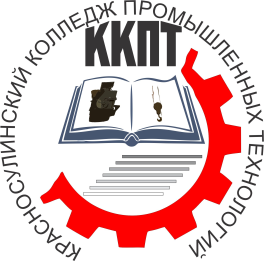 МИНИСТЕРСТВО ОБЩЕГО И ПРОФЕССИОНАЛЬНОГО ОБРАЗОВАНИЯ РОСТОВСКОЙ ОБЛАСТИГОСУДАРСТВЕННОЕ БЮДЖЕТНОЕ ПРОФЕССИОНАЛЬНОЕ ОБРАЗОВАТЕЛЬНОЕ УЧРЕЖДЕНИЕ РОСТОВСКОЙ ОБЛАСТИ«Красносулинский колледж промышленных технологий»Рассмотренона заседании Совета колледжаПротокол №__от «___»_________2023 г.УТВЕРЖДАЮДиректор ГБПОУ РО «ККПТ»___________ Г. Ю. Вакулина «___» _____________2023 г.УТВЕРЖДАЮДиректор ГБПОУ РО «ККПТ»___________ Г. Ю. Вакулина «___» _____________2023 г.СОГЛАСОВАНОПредседатель Попечительского совета ГБПОУ РО «ККПТ»___________ А. А. Королева Протокол №___ от «___»____2023 г.СОГЛАСОВАНОПредседатель Попечительского совета ГБПОУ РО «ККПТ»___________ А. А. Королева Протокол №___ от «___»____2023 г.СОГЛАСОВАНОПредседатель Студенческого совета ГБПОУ РО «ККПТ»___________ А. В. Партина Протокол № __ от «__»____2023 г.